Рекомендации для родителейТема : Звуки Д-Т, ДЬ-ТЬ.Помогите придумать имена ребятам. Мы знаем, что имена девочек начинаются на звук Д, имена мальчиков на звук Т.Толя, Даша, Данил, Таня, Дана, Дарина, Тарас.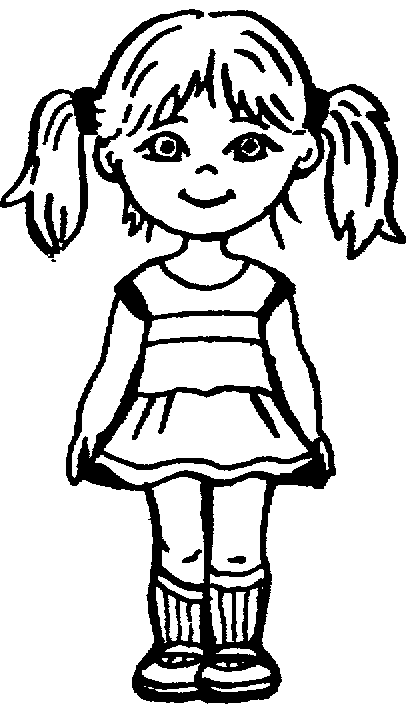 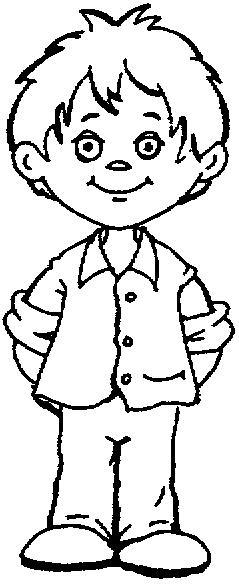 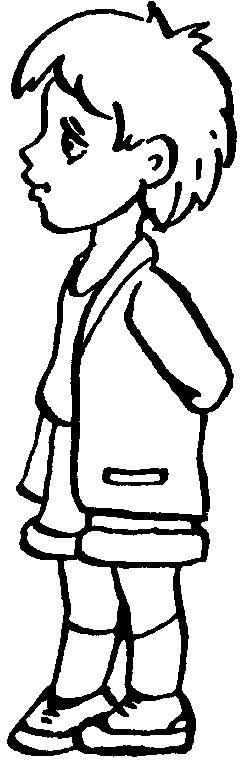 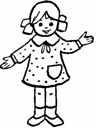 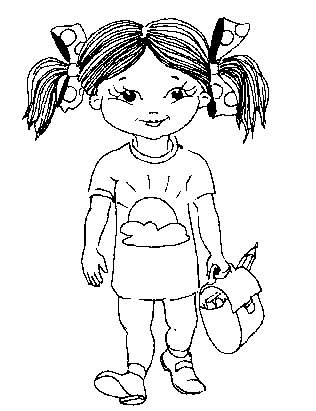 Послушай и скажи наоборот.Да –та, ду-ту, дя –тя…Обведите картинки в названии которых слышите звук Д синим квадратом, звук ДЬ – зеленым, звук Т – синим кругом, звук ТЬ – зеленым кругом.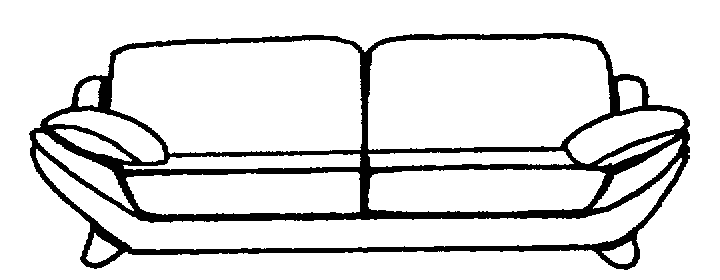 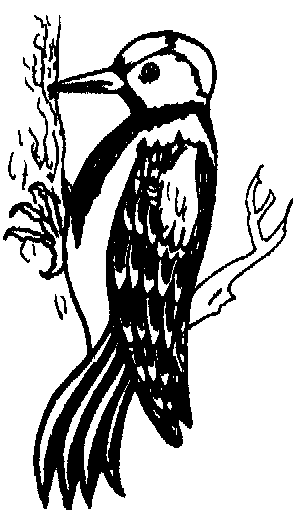 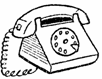 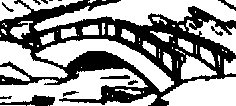 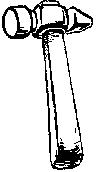 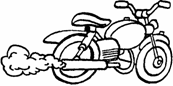 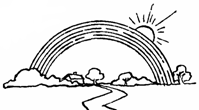 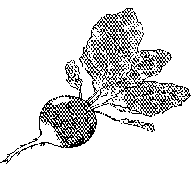 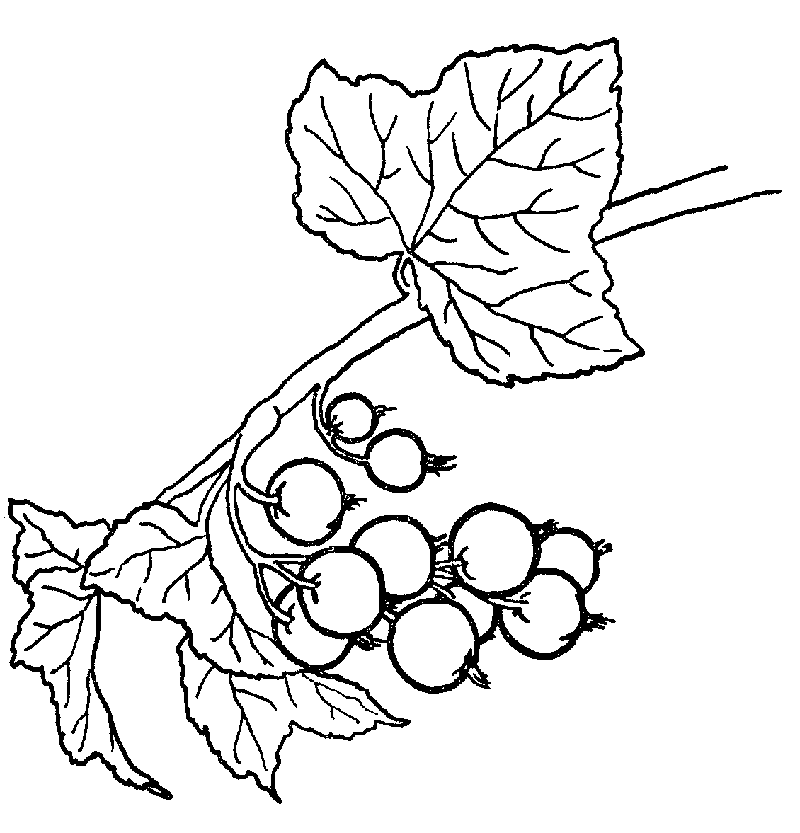 Составь из букв слова, подбери картинки.ОМД                                                                    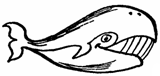 ТОК                                                                         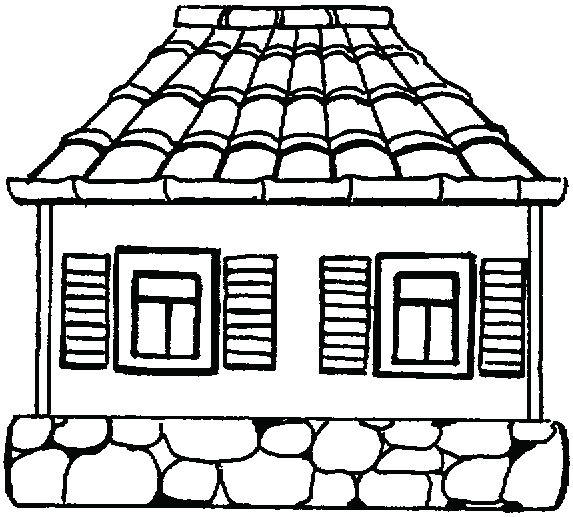 ИКТ                                                                       АВАТ                                                                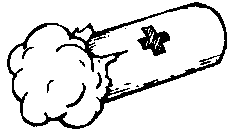 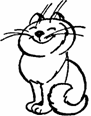 